Об установлении размера родительской платы, взимаемой за присмотр и уход задетьми, осваивающими образовательные программы дошкольного образования в муниципальных образовательных организациях Алатырского районаВ соответствии со ст. 7 Федерального закона от 6 октября 2003 г. N 131-ФЗ "Об общих принципах организации местного самоуправления в Российской Федерации", с частью 5 статьи 65 Федерального закона «Об образовании в Российской Федерации», с частью 2 статьи 23 Закона Чувашской Республики «Об образовании в Чувашской Республике», постановлением Кабинета Министров Чувашской Республики от 11 ноября 2015 г. №406 «Об установлении максимального размера платы, взимаемой с родителей (законных представителей) за присмотр и уход за детьми, осваивающими образовательные программы дошкольного образования в государственных образовательных организациях Чувашской Республики и муниципальных образовательных организациях, находящихся на территории Чувашской Республики (с изменением, внесенным постановлением Кабинета Министров Чувашской Республики от 24.10.2018 г. № 411), ст. 8 Устава Алатырского района Чувашской Республики и с целью приведения размера оплаты в соответствие с действующими нормативами, администрация Алатырского района постановляет:1. Установить плату, взимаемую с родителей (законных представителей) за присмотр и уход за детьми, осваивающими образовательные программы дошкольного образования в муниципальных образовательных организациях Алатырского района Чувашской Республики, в размере 120,00 рублей в МАДОУ «Чуварлейский детский сад «Колокольчик» и в дошкольных группах при образовательных организациях 115,00 рублей за один день посещения одним ребенком при 10-часовом времени пребывания ребенка в образовательной организации.2. Утвердить расчет родительской платы, взимаемой с родителей (законных представителей) за присмотр и уход за детьми, осваивающими образовательные программы дошкольного образования в муниципальных образовательных организациях, согласно приложению №1.3. Родителям (законным представителям) детей, посещающих образовательные организации, реализующие образовательную программу дошкольного образования, выплачивается компенсация платы, взимаемой с родителей (законных представителей) за присмотр и уход  за детьми, посещающими образовательные организации, реализующие образовательную программу дошкольного образования на территории Алатырского района Чувашской Республики (далее соответственно – компенсация, родительская плата).Компенсация выплачивается нуждающимся в ней родителям (законным представителям). Критерием нуждаемости в компенсации является признание в порядке, установленном Кабинетом Министров Чувашской Республик, семьи, в которой проживает ребенок, посещающий образовательную организацию, малоимущей. 4. Установить компенсацию в размере 20% (двадцати процентов) среднего размера родительской платы за присмотр и уход за детьми в муниципальных образовательных организациях, находящихся на территории Алатырского района Чувашской Республики, на первого ребенка, 50% (пятидесяти процентов) размера такой платы на второго ребенка, 70% (семидесяти процентов) размера такой платы  на третьего ребенка и последующих детей.5. Постановление администрации Алатырского района Чувашской Республики от 26.01.2021 года № 32 «Об установлении размера родительской платы, взимаемой за присмотр и уход за детьми, осваивающими образовательные программы дошкольного образования в муниципальных образовательных организациях» признать утратившим силу.6. Настоящее постановление вступает в силу  после его официального опубликования.7. Контроль за выполнением настоящего постановления возложить на начальника управления образования администрации Алатырского района Чувашской Республики.И.о. главы администрации                                                                                          О.Г. ПрошенковаПриложение № 1                                                                              к постановлению администрации                                                    Алатырского района от    28.03.2022 № 116Расчет родительской платы, взимаемой с родителей(законных представителей) за присмотр и уход за детьми,осваивающими образовательные программы дошкольного образования в муниципальных образовательных организациях Алатырского районаРасходы на питание ребенка в день – 120,00 рублей в МАДОУ Чуварлейский детский сад «Колокольчик», в дошкольных группах при образовательных организациях-115,00 рублей.Расходы на хозяйственно-бытовое обслуживание детей в день - 5,00 рублей:- мыло туалетное – 0,80 руб.- салфетки –1,20 руб.- моющие средства – 2,00 руб.- бумага туалетная – 1,00 руб.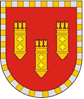 Администрация Алатырского районаЧувашской РеспубликиПОСТАНОВЛЕНИЕ28.03.2022 № 116г. АлатырьУлатӑр район администрацийӗ Чӑваш РеспубликинЙЫШĂНУ28.03.2022 № 116Улатӑр г.